Publicado en Bilbao el 18/02/2019 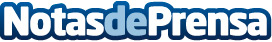 Icolandia inicia las rutas de mantenimiento de parques infantilesRecomienda realizar revisiones periódicas tras la temporada de mayor uso. Su servicio de mantenimiento abarca toda la península, a demanda del clienteDatos de contacto:Servicios PeriodísticosNota de prensa publicada en: https://www.notasdeprensa.es/icolandia-inicia-las-rutas-de-mantenimiento-de Categorias: Juegos País Vasco Entretenimiento Construcción y Materiales http://www.notasdeprensa.es